Natfiskekonkurrence 2017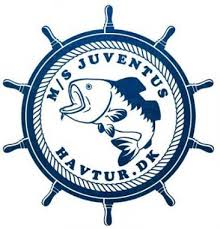 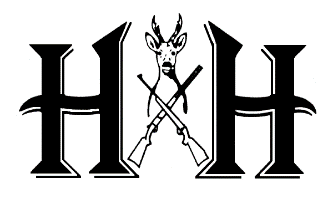 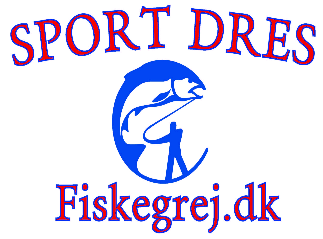 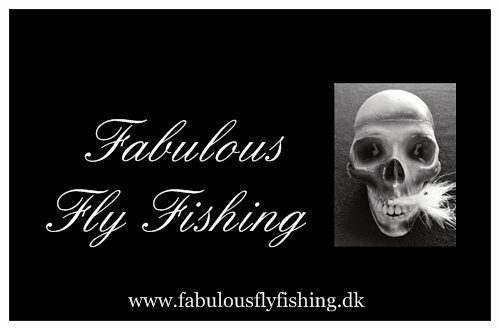 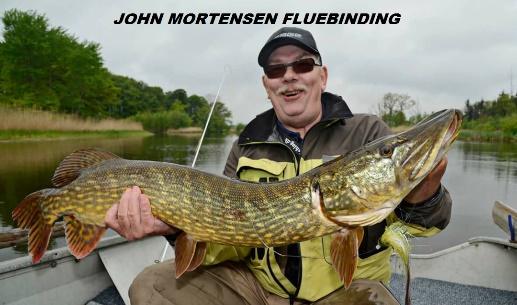 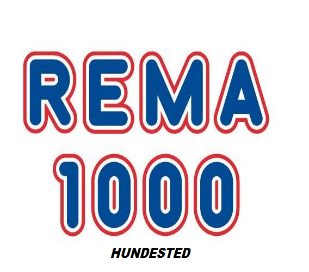 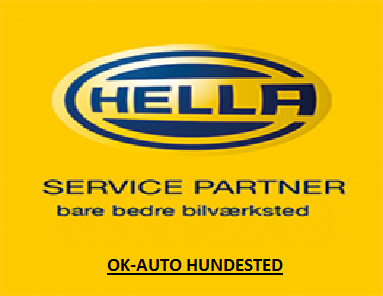 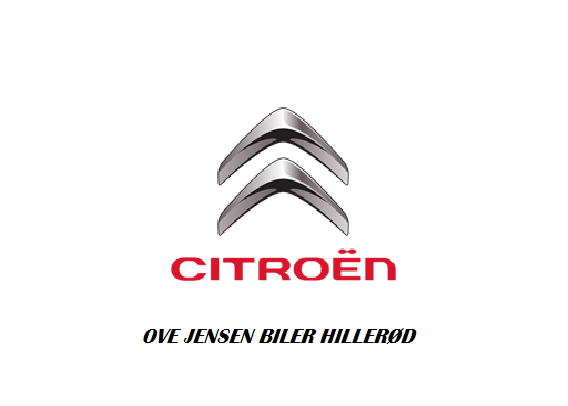 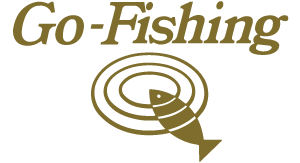 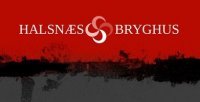 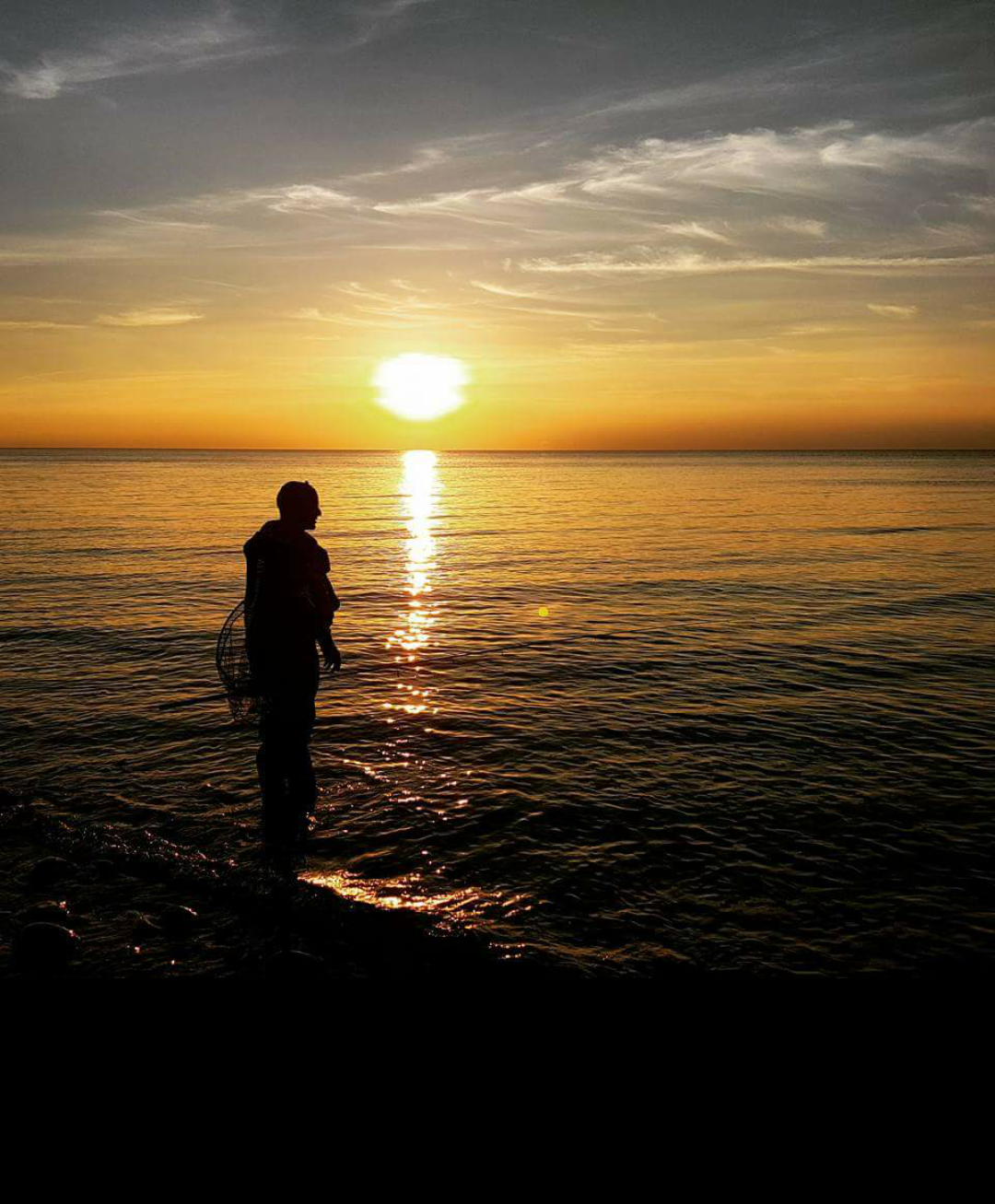 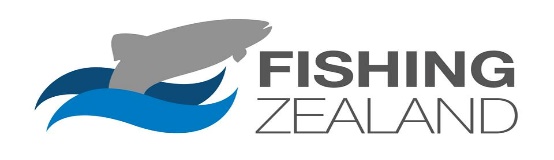 